Public College Refuses to tell Faculty they can Talk to Student Journalists Without PermissionBy its actions if not its explicit words over the past year and a half, New Hampshire’s Keene State College has been leading employees to believe they can’t speak with student journalists or even the local media without getting in trouble.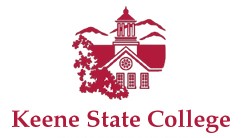 The College Fix 6.6.17https://www.thecollegefix.com/post/33059/